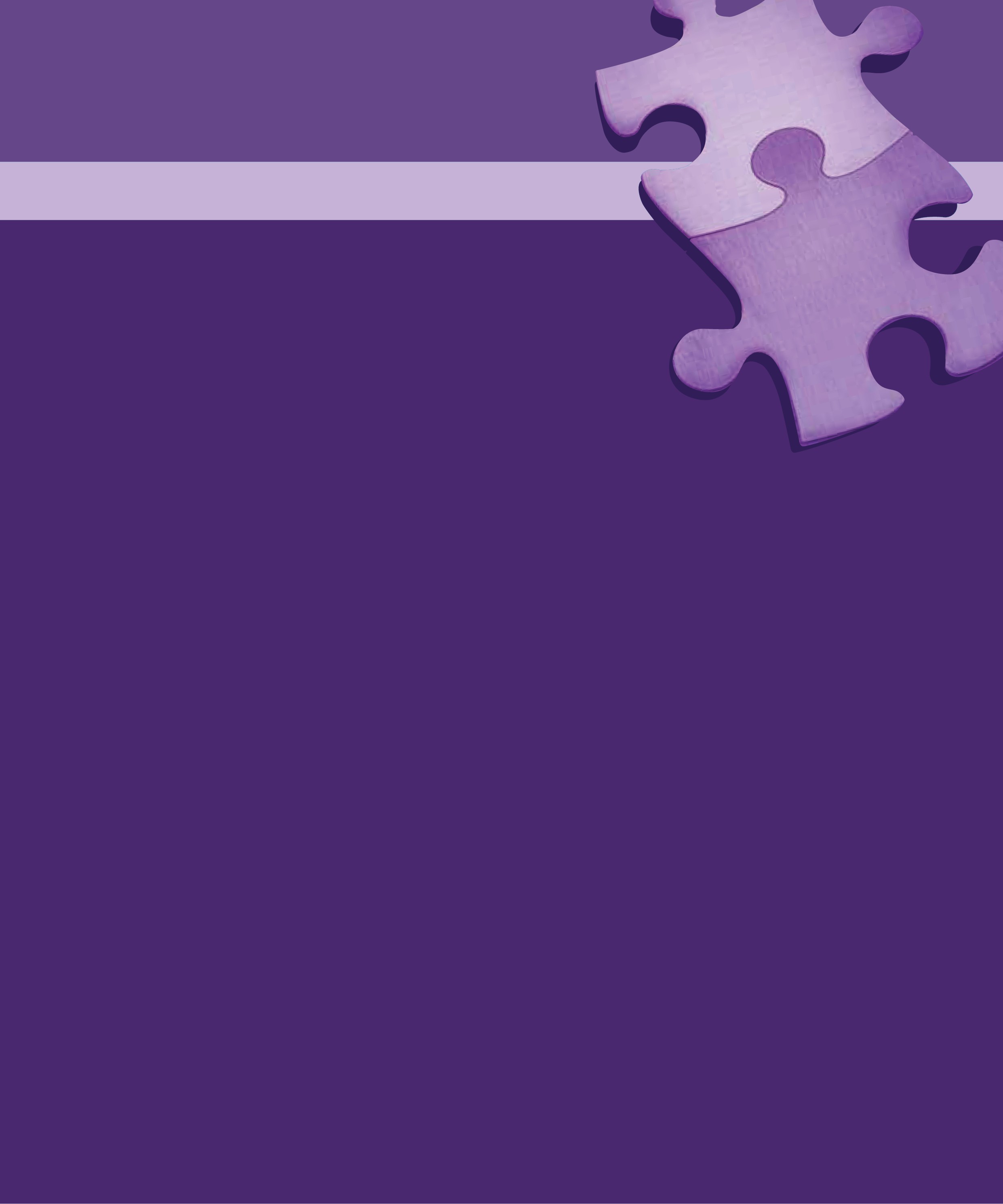 Nurse and Midwife Medicinal Product Prescribing ToolkitAudit of Nurse and Midwife Medicinal Product PrescribingSample Template for Quality Improvement PlanJune 2020Changing practice to support service delivery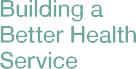 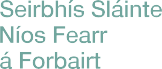 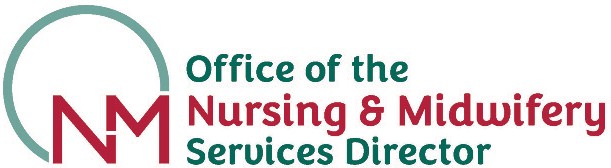 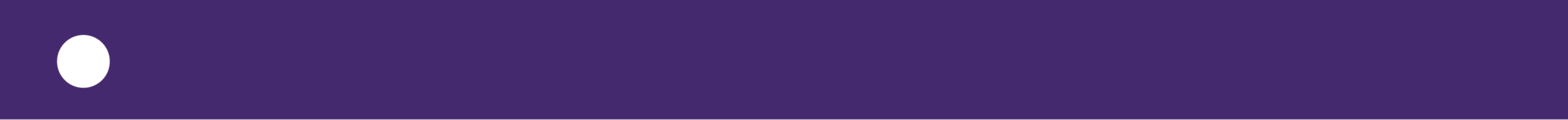 Sample Template for Quality Improvement Plan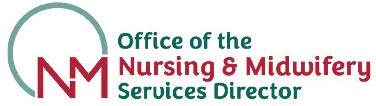 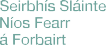 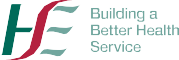 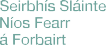 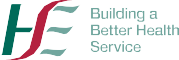 Problem IdentifiedAppropriate Intervention/sActions Required including relevant resourcesTimeframefor completionIdentified Person/s responsible for actionsEvidence of completion (how progress willbe measured)Review Date/s (when progress will be measured)Outcome/s following review